Программирование производится с помочью цифровых кодов, которые вводятся на клавиатуре.Режим программирования.Для входа в режим программирования наберите на клавиатуре *9999# 9999 сервисный пароль по умолчанию.В режиме программирование световой индикатор Power мигает красным, световой индикатор ОК мигает зеленым.Для выхода из режима программирования следует нажать *Изменение системного пароля.Для изменение системного пароля, войдите в режим программирования (*9999#), после чего ввести 0# далее новый пароль # повторить ввод нового пароля # и выйти из режима программирования нажав *Пароль может состоять из цифр от 4 до 6 символов.Пароль для открытия двери.#8888# - пароль для разблокировки двери по умолчаниюДля изменения пароля следует войти в режим программирования (*9999# по умолчанию или тот, что вы создали) далее набрать 92# далее новый пароль # повторить ввод нового пароля # и выйти из режима программирования нажав *Функцию разблокировки двери по паролю можно заблокировать и тогда разблокировка будет возможна только по карте.Для этого входим в режим программирования после чего набираем команду 43#Добавление мастер карты.Для добавления мастер карты, войдите в режим программирования (*9999#), после чего ввести 80# провести карту и выйти из режима программирования *Добавление карт пользователейС помощью мастер картыДля добавления карт пользователей проведите мастер картой, после 2-3 секунд начнет часто мигать зеленый огонек, это означает что можно добавлять карты, подносите нужное количество карт по очереди и в завершение снова проведите мастер картой. Все карты пользователей добавлены.Через меню программирования. Для добавления карты или карт следует войти в режим программирования (*9999# по умолчанию или тот, что вы создали) далее набрать 1# далее провести новой картой раздастся два коротких сигнала, что значит карта добавлена. Далее провести следующие карты по окончанию нажать *. Если при добавление раздается длинный сигнал, значит карта уже добавлена в контролер. (При добавление карты на нее назначается персональный пароль на открытие двери, однако это пароль не открывает дверь и для его активизации его надо сменить. Пароль по умолчанию 6666)Добавление карт пользователей с пользовательским IDДля добавления карты или карт следует войти в режим программирования (*9999# по умолчанию или тот, что вы создали) далее набрать 2# провести карту вести номер пользователя ( от 0001 до 9999)Удаление картДля удаления карты или карт следует войти в режим программирования (*9999# по умолчанию или тот, что вы создали) далее набрать 4# и провести карту или карты последовательно.Для удаления карты с пользовательским ID следует войти в режим программирования (*9999# по умолчанию или тот, что вы создали) далее набрать 5# пользовательский ID#Чтобы удалить все карты пользователей войти в режим программирования (*9999# по умолчанию или тот, что вы создали) далее набрать 90#Чтобы удалить с помощью мастер карты проведите мастер картой дважды в течение 3 секунд, после 2-3 секунд начнет мигать красный огонек, это означает что можно удалять карты, подносите нужное количество карт по очереди и в завершение снова проведите мастер картой. Проведенные карты пользователей удалены.Удаление мастер картЧтобы удалить мастер карты войти в режим программирования (*9999# по умолчанию или тот, что вы создали) далее набрать 89#89#Выбор режима работы контролераВойти в режим программирования и далее выбрать режим    40# С помощью карты или кода ( режим по умолчанию)    41# С помощью карты и кода    42# С помощью кода    43# С помощью картыВыбор времени отрытого замкаВойти в режим программирования и далее 60# и значение от 1 до 99 , по умолчанию 3секунды соответственно максимум 99 секундСброс на заводские установкиДля сброса на заводские установки выключите питания, нажмите кнопку сброса, включите питания раздастся 4 длинных сигнала, контролер сброшен на заводские настройки. После сброса системный пароль  9999.Схема подключения к замкам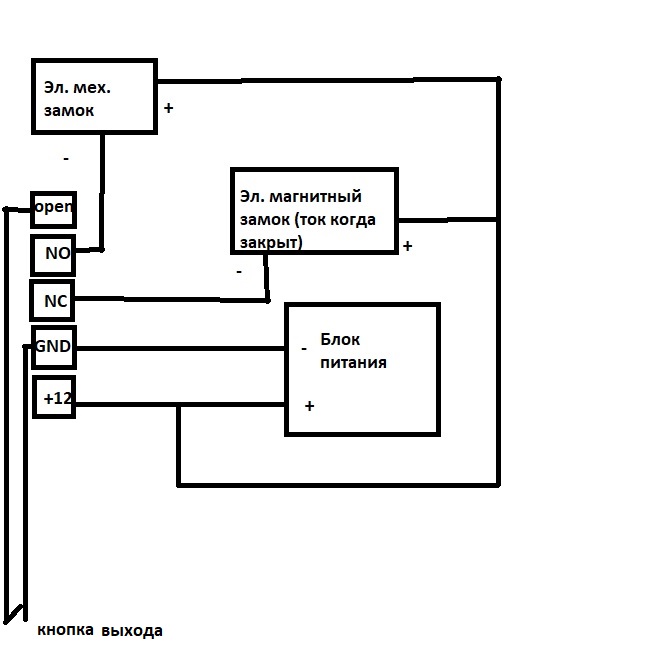 